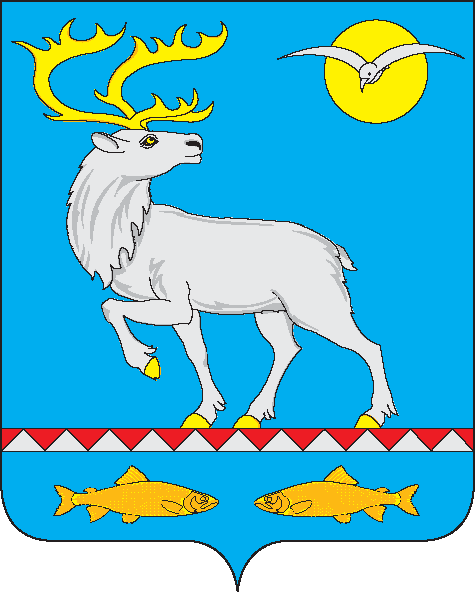 ГЛАВА ГОРОДСКОГО ПОСЕЛЕНИЯ БЕРИНГОВСКИЙРАСПОРЯЖЕНИЕВ соответствии с Бюджетным кодексом Российской Федерации, Федеральным законом от 6 октября 2003 года № 131-ФЗ «Об общих принципах организации местного самоуправления в Российской Федерации», Положением о бюджетном  процессе в городском поселении Беринговский, утверждённым решением Совета депутатов 
городского поселения Беринговский от 20 июля 2015 года № 71, Положением 
о порядке организации и проведения общественных обсуждений или публичных слушаний на территории городского поселения Беринговский, утверждённым решением Совета депутатов городского поселения Беринговский от 1 марта 2019 № 62,	1. Вынести на публичные слушания проект решения Совета депутатов городского поселения Беринговский «Об исполнении бюджета городского поселения 
Беринговский за 2023 год» согласно Приложению 1.	2. Назначить по инициативе Главы городского поселения Беринговский 
публичные слушания по проекту решения Совета депутатов городского поселения 
Беринговский «Об исполнении бюджета городского поселения Беринговский 
за 2023 год» на 05 апреля 2024 года. Начало слушаний состоится в 18-00 часов, по адресу: посёлок Беринговский, улица Мандрикова, дом 3, кабинет 301.	3. Установить, что публичные слушания по проекту решения Совета депутатов городского поселения Беринговский «Об исполнении бюджета городского поселения Беринговский за 2023 год» проводятся в порядке, предусмотренном Положением о порядке организации и проведения общественных обсуждений или публичных слушаний на территории городского поселения Беринговский, в виде слушаний 
в Администрации городского поселения Беринговский с участием населения.4. Утвердить состав Организационного комитета, уполномоченного на проведение публичных слушаний по проекту решения Совета депутатов городского поселения Беринговский «Об исполнении бюджета городского поселения Беринговский 
за 2023 год», согласно Приложению 2.	5. Настоящее решение подлежит обнародованию и размещению на официальном сайте городского поселения Беринговский www.беринговский.рф	6. Контроль за исполнением настоящего распоряжения оставляю за собой.Глава городского поселения Беринговский                                                                                        С.А. СкрупскийПРОЕКТСОВЕТ ДЕПУТАТОВ ГОРОДСКОГО ПОСЕЛЕНИЯ БЕРИНГОВСКИЙРЕШЕНИЕ(сессия созыва)В соответствии с Бюджетным кодексом Российской Федерации, Федеральным законом от 6 октября 2003 года № 131-ФЗ «Об общих принципах организации местного самоуправления в Российской Федерации», Совет депутатов городского поселения БеринговскийРЕШИЛ:1. Утвердить отчёт об исполнении бюджета городского поселения Беринговский за 2023 год по доходам в сумме 40 261,8 тыс. рублей и по расходам в сумме             37 762,5 тыс. рублей с превышением доходов над расходами (профицит бюджета) 
в сумме 2 499,3 тыс. рублей со следующими показателями:1) доходы бюджета поселения за 2023 год по классификации доходов бюджетов согласно приложению 1 к настоящему решению;2) распределение бюджетных ассигнований на 2023 год по разделам, подразделам, целевым статьям (муниципальным программам и непрограммным направлениям деятельности), группам видов расходов классификации расходов бюджета поселения согласно приложению 2 к настоящему решению;	3) расходы бюджета поселения за 2023 год по ведомственной структуре расходов бюджета поселения согласно приложению 3 к настоящему решению;	4) распределение бюджетных ассигнований по целевым статьям (муниципальным программам и непрограммным направлениям деятельности), группам видов 
расходов, разделам, подразделам классификации расходов бюджета поселения 
на 2023 год согласно приложению 4 к настоящему решению;	5) источников внутреннего финансирования дефицита бюджета поселения 
за 2023 год согласно приложению 5 к настоящему решению.	2. Настоящее решение вступает в силу со дня его обнародования.Глава городского поселения Беринговский           					         С.А. Скрупский Председатель Совета депутатовгородского	 поселения Беринговский	          			              Т.Ю. Саенко     Доходы бюджета поселения за 2023 год по классификации доходов бюджетов(тыс. рублей)Распределение бюджетных ассигнований на 2023 год по разделам, подразделам, 
целевым статьям (муниципальным программам и непрограммным направлениям 
деятельности), группам видов расходов классификации расходов бюджета поселения(тыс. рублей)Расходы бюджета поселения за 2023 год по ведомственной структуре расходов бюджета поселения (тыс. рублей)Распределение бюджетных ассигнований по целевым статьям (муниципальным программам и непрограммным направлениям деятельности), группам видов расходов, разделам, подразделам классификации расходов бюджета поселения на 2023 год(тыс. рублей)Источники внутреннего финансирования дефицита бюджета поселения за 2023 год(тыс. руб.)Состав организационного комитета уполномоченного на проведение публичных слушаний по проекту решения Совета депутатов городского поселения Беринговский «Об исполнении бюджета городского поселения Беринговский за 2023 год»от 26 марта 2024 года               № 06-рг            п. БеринговскийО назначении публичных слушаний 
по проекту решения Совета депутатов городского поселения Беринговский «Об исполнении бюджета городского поселения Беринговский за 2023 год»Приложение № 1к распоряжению Главы городского поселения Беринговский от 26 марта 2024 года № 06-ргот _______ 2024 года№ ______ п. БеринговскийОб исполнении бюджета городского поселения Беринговский за 2023 годПриложение 1к решению Совета депутатов городского поселения Беринговскийот__________№_____Код бюджетной классификацииНаименованиеУтвержденоИсполнено% исполнения123451 00 00000 00 0000 000НАЛОГОВЫЕ И НЕНАЛОГОВЫЕ ДОХОДЫ17 338,319 395,8111,9 1 01 00000 00 0000 000НАЛОГИ НА ПРИБЫЛЬ, ДОХОДЫ16 707,118 752,6112,2 1 01 02000 01 0000 110Налог на доходы физических лиц16 707,118 752,6 112,2 1 01 02010 01 0000 110Налог на доходы физических лиц с доходов, источником которых является налоговый агент, за исключением доходов, в отношении которых исчисление и уплата налога осуществляются в соответствии со статьями 227, 227.1 и 228 Налогового кодекса Российской Федерации15 258,8 17 216,3 112,8 1 01 02020 01 0000 110Налог на доходы физических лиц с доходов, полученных от осуществления деятельности физическими лицами, зарегистрированными в качестве индивидуальных предпринимателей, нотариусов, занимающихся частной практикой, адвокатов, учредивших адвокатские кабинеты и других лиц, занимающихся частной практикой в соответствии со статьёй 227 Налогового кодекса Российской Федерации10,0 -7,8 -1 01 02030 01 0000 110Налог на доходы физических лиц с доходов, полученных физическими лицами в соответствии со статьёй 228 Налогового Кодекса Российской Федерации111,5 112,2 100,6 1 01 02080 01 0000 110Налог на доходы физических лиц в части суммы налога, превышающей 650 000 рублей, относящейся к части налоговой базы, превышающей 5 000 000 рублей (за исключением налога на доходы физических лиц с сумм прибыли контролируемой иностранной компании, в том числе фиксированной прибыли контролируемой иностранной компании)1 326,8 1 432,0 107,9 1 06 00000 00 0000 000НАЛОГИ НА ИМУЩЕСТВО430,4 442,1 102,7 1 06 01000 00 0000 110Налог на имущество физических лиц50,2 59,8 119,2 1 06 01030 13 0000 110Налог на имущество физических лиц, взимаемый по ставкам, применяемым к объектам налогообложения, расположенным в границах городских поселений50,2 59,8 119,2 1 06 06000 00 0000 110Земельный налог380,2 382,3 100,5 1 06 06030 00 0000 110 Земельный налог с организаций380,2 380,2 100,0 1 06 06033 13 0000 110Земельный налог с организаций, обладающих земельным участком, расположенным в границах городских   поселений380,2 380,2 100,0 1 06 06043 13 0000 110Земельный налог с физических лиц, обладающих земельным участком, расположенным в границах городских поселений0,0 2,1 -1 11 00000 00 0000 000ДОХОДЫ ОТ ИСПОЛЬЗОВАНИЯ ИМУЩЕСТВА, НАХОДЯЩЕГОСЯ В ГОСУДАРСТВЕННОЙ И МУНИЦИПАЛЬНОЙ СОБСТВЕННОСТИ199,7 200,1 100,2 1 11 05000 00 0000 120Доходы, получаемые в виде арендной либо иной платы за передачу в возмездное пользование государственного и муниципального имущества (за исключением имущества бюджетных и автономных учреждений, а также имущества государственных и муниципальных унитарных предприятий, в том числе казённых)199,7 200,1 100,2 1 11 05010 00 0000 120Доходы, получаемые в виде арендной платы за земельные участки, государственная собственность на которые не разграничена, а также средства от продажи права на заключение договоров аренды указанных земельных участков199,7 200,1 100,2 1 11 05013 13 0000 120Доходы, получаемые в виде арендной платы за земельные участки, государственная собственность на которые не разграничена и которые расположены в границах городских поселений, а также средства от продажи права на заключение договоров аренды указанных земельных участков199,7 200,1 100,2 1 13 00000 00 0000 000ДОХОДЫ ОТ ОКАЗАНИЯ ПЛАТНЫХ УСЛУГ И КОМПЕНСАЦИИ ЗАТРАТ ГОСУДАРСТВА1,1 1,1 100,01 13 02000 00 0000 130Доходы от компенсации затрат государства1,1 1,1 100,01 13 02990 00 0000 130Прочие доходы от компенсации затрат государства1,1 1,1 100,01 13 02995 13 0000 130Прочие доходы от компенсации затрат бюджетов городских поселений1,1 1,1 100,02 00 00000 00 0000 000БЕЗВОЗМЕЗДНЫЕ ПОСТУПЛЕНИЯ21 111,4 20 866,0 98,8 2 02 00000 00 0000 000Безвозмездные поступления от других бюджетов бюджетной системы Российской Федерации21 111,4 20 866,0 98,8 2 02 10000 00 0000 150Дотации бюджетам бюджетной системы Российской Федерации 6 090,7 6 090,7 100,02 02 15001 00 0000 150Дотации на выравнивание бюджетной обеспеченности6 090,7 6 090,7 100,02 02 15001 13 0000 150Дотации бюджетам городских поселений на выравнивание бюджетной обеспеченности из бюджета субъекта Российской Федерации6 090,7 6 090,7 100,02 02 20000 00 0000 150Субсидии бюджетам бюджетной системы Российской Федерации (межбюджетные субсидии)1 797,3 1 797,2 100,02 02 29999 00 0000 150Прочие субсидии1 797,3 1 797,2 100,02 02 29999 13 0000 150Прочие субсидии бюджетам городских поселений1 797,3 1 797,2 100,02 02 30000 00 0000 150Субвенции бюджетам бюджетной системы Российской Федерации400,4 400,4 100,02 02 35118 00 0000 150Субвенции бюджетам на осуществление первичного воинского учёта на территориях, где отсутствуют военные комиссариаты400,4 400,4 100,02 02 35118 13 0000 150Субвенции бюджетам городских поселений на осуществление первичного воинского учёта на территориях, где отсутствуют военные комиссариаты400,4 400,4 100,02 02 40000 00 0000 150Иные межбюджетные трансферты12 823,0 12 577,7 98,1 2 02 49999 00 0000 150Прочие межбюджетные трансферты, передаваемые бюджетам12 823,0 12 577,7 98,1 2 02 49999 13 0000 150Прочие межбюджетные трансферты, передаваемые бюджетам городских поселений12 823,0 12 577,7 98,1ИТОГО ДОХОДОВ:38 449,7 40 261,8 104,7 Собственные доходы местного бюджетаСобственные доходы местного бюджета38 049,3 39 861,4 104,8 Доходы для расчёта дефицита местного бюджета и предельного объёма муниципального долгаДоходы для расчёта дефицита местного бюджета и предельного объёма муниципального долга17 338,3 19 395,8 111,9 Приложение 2к решению Совета депутатов городского поселения Беринговскийот__________№_____НаименованиеРЗПРЦСРВРУтвержденоИсполнено% ис-полнения13456789Администрация городского поселения Беринговский40 571,0 37 762,5 93,1 Общегосударственные вопросы0115 312,1 13 498,9 88,2 Функционирование высшего должностного лица субъекта Российской Федерации и муниципального образования01022 377,7 2 328,3 97,9 Обеспечение функционирования органов местного самоуправления (муниципальных органов)010280 0 00 000002 147,6 2 098,2 97,7 Глава муниципального образования010280 1 00 000002 147,6 2 098,2 97,7 Расходы на обеспечение деятельности Главы поселения (Расходы на выплаты персоналу в целях обеспечения выполнения функций государственными (муниципальными) органами, казёнными учреждениями, органами управления государственными внебюджетными фондами)010280 1 00 000401002 077,6 2 028,2 97,6 Компенсация расходов на оплату стоимости проезда и провоза багажа (Расходы на выплаты персоналу в целях обеспечения выполнения функций государственными (муниципальными) органами, казёнными учреждениями, органами управления государственными внебюджетными фондами)010280 1 00 1011010070,0 70,0 100,0 Исполнение отдельных обязательств муниципального образования010282 0 00 00000230,1 230,1 100,0 Иные непрограммные мероприятия010282 9 00 00000230,1 230,1 100,0 Дотации (гранты) за достижение показателей деятельности органов местного самоуправления (Расходы на выплаты персоналу в целях обеспечения выполнения функций государственными (муниципальными) органами, казёнными учреждениями, органами управления государственными внебюджетными фондами)010282 9 00 41040100230,1 230,1 100,0 Функционирование Правительства Российской Федерации, высших исполнительных органов государственной власти субъектов Российской Федерации, местных администраций01048 408,4 6 923,6 82,3 Обеспечение функционирования органов местного самоуправления (муниципальных органов)010480 0 00 000008 178,5 6 693,7 81,8 Обеспечение функционирования исполнительных 
органов местного самоуправления010480 2 00 000008 178,5 6 693,7 81,8 Расходы на содержание центрального аппарата органов местного самоуправления (Расходы на выплаты персоналу в целях обеспечения выполнения функций государственными (муниципальными) органами, казёнными учреждениями, органами управления государственными внебюджетными фондами)010480 2 00 001101001 354,3 1 131,2 83,5 Расходы на содержание центрального аппарата органов местного самоуправления (Закупка товаров, работ и услуг для государственных (муниципальных) нужд)010480 2 00 001102004 505,0 3 761,5 83,5 Расходы на оплату труда, с учётом начислений, работников центрального аппарата органа власти, замещающих должности, не являющиеся должностями муниципальной службы (Расходы на выплаты персоналу в целях обеспечения выполнения функций государственными (муниципальными) органами, казёнными учреждениями, органами управления государственными внебюджетными фондами)010480 2 00 002001002 269,7 1 751,6 77,2 Компенсация расходов на оплату стоимости проезда и провоза багажа (Расходы на выплаты персоналу в целях обеспечения выполнения функций государственными (муниципальными) органами, казёнными учреждениями, органами управления государственными внебюджетными фондами)010480 2 00 1011010012,1 12,0 99,4 Развитие территории городских и сельских поселений (Закупка товаров, работ и услуг для государственных (муниципальных) нужд)010480 2 00 8112020037,4 37,4 100,0 Исполнение отдельных обязательств муниципального образования010482 0 00 00000229,9 229,9 100,0 Иные непрограммные мероприятия010482 9 00 00000229,9 229,9 100,0 Дотации (гранты) за достижение показателей деятельности органов местного самоуправления (Расходы на выплаты персоналу в целях обеспечения выполнения функций государственными (муниципальными) органами, казёнными учреждениями, органами управления государственными внебюджетными фондами)010482 9 00 41040100229,9 229,9 100,0 Другие общегосударственные вопросы01134 526,0 4 247,0 93,8 Муниципальная программа «Развитие территории муниципального образования городское поселение Беринговский на 2023-2025 годы»011301 0 00 000002 202,6 2 127,8 96,6 Подпрограмма «Жилищно-коммунальное хозяйство»011301 2 00 000002 202,6 2 127,8 96,6 Основное мероприятие «Содержание пустующих помещений» 011301 2 03 000002 202,6 2 127,8 96,6 Расходы на содержание, обслуживание и ремонт казны муниципального образования (Закупка товаров, работ и услуг для государственных (муниципальных) нужд)011301 2 03 200402002 145,0 2 102,7 98,0 Развитие территории городских и сельских поселений (Закупка товаров, работ и услуг для государственных (муниципальных) нужд)011301 2 03 8112020057,6 25,1 43,5 Исполнение отдельных обязательств муниципального образования011382 0 00 000002 323,4 2 119,2 91,2 Резервный фонд Администрации Анадырского муниципального района (Закупка товаров, работ и услуг для государственных (муниципальных) нужд)011382 0 00 200202001 547,3 1 547,2 100,0 Расходы на проведение технической инвентаризации объектов муниципальной собственности (Закупка товаров, работ и услуг для государственных (муниципальных) нужд)011382 0 00 20090200544,1 340,0 62,5 Развитие территории городских и сельских поселений (Закупка товаров, работ и услуг для государственных (муниципальных) нужд)011382 0 00 81120200182,0 182,0 100,0 Расходы на оплату судебных решений (Иные бюджетные ассигнования)011382 0 00 8230080050,0 50,0 100,0 Национальная оборона02400,4 400,4 100,0 Мобилизационная и вневойсковая подготовка0203400,4 400,4 100,0 Обеспечение функционирования органов местного самоуправления (муниципальных органов)020380 0 00 00000400,4 400,4 100,0 Обеспечение функционирования исполнительных 
органов местного самоуправления020380 2 00 00000400,4 400,4 100,0 Субвенции на осуществление первичного воинского учёта на территориях, где отсутствуют военные комиссариаты (Расходы на выплаты персоналу в целях обеспечения выполнения функций государственными (муниципальными) органами, казенными учреждениями, органами управления государственными внебюджетными фондами)020380 2 00 51180100343,9 343,9 100,0 Субвенции на осуществление первичного воинского учёта на территориях, где отсутствуют военные комиссариаты (Закупка товаров, работ и услуг для государственных (муниципальных) нужд)020380 2 00 5118020056,5 56,5 100,0 Национальная экономика046 631,4 6 527,0 98,4 Транспорт04081 971,0 1 971,0 100,0 Муниципальная программа «Развитие территории муниципального образования городское поселение Беринговский на 2023-2025 годы»040801 0 00 000001 971,0 1 971,0 100,0 Подпрограмма «Дорожное хозяйство» 040801 1 00 000001 971,0 1 971,0 100,0 Основное мероприятие «Отдельные мероприятия в области автомобильного транспорта» 040801 1 03 000001 971,0 1 971,0 100,0 Мероприятия по осуществлению пассажирских перевозок автомобильным транспортом (Закупка товаров, работ и услуг для государственных (муниципальных) нужд)040801 1 03 810402001 728,0 1 728,0 100,0 Развитие территории городских и сельских поселений (Закупка товаров, работ и услуг для государственных (муниципальных) нужд)040801 1 03 81120200243,0 243,0 100,0 Дорожное хозяйство (дорожные фонды)04094 660,4 4 556,0 97,8 Муниципальная программа «Развитие территории муниципального образования городское поселение Беринговский на 2023-2025 годы»040901 0 00 000004 660,4 4 556,0 97,8 Подпрограмма «Дорожное хозяйство» 040901 1 00 000004 660,4 4 556,0 97,8 Основное мероприятие «Содержание автомобильных дорог» 040901 1 01 000004 660,4 4 556,0 97,8 Содержание автомобильных дорог и инженерных сооружений на них в границах поселения (Закупка товаров, работ и услуг для государственных (муниципальных) нужд)040901 1 01 802202003 356,0 3 356,0 100,0 Развитие территории городских и сельских поселений (Закупка товаров, работ и услуг для государственных (муниципальных) нужд)040901 1 01 811202001 304,4 1 200,0 92,0 Жилищно-коммунальное хозяйство0518 227,1 17 336,3 95,1 Жилищное хозяйство05018 789,8 8 627,1 98,1 Муниципальная программа «Развитие территории муниципального образования городское поселение Беринговский на 2023-2025 годы»050101 0 00 000008 789,8 8 627,1 98,1 Подпрограмма «Жилищно-коммунальное хозяйство»050101 2 00 000008 789,8 8 627,1 98,1 Основное мероприятие «Ремонт муниципального жилищного фонда» 050101 2 01 000002 796,5 2 742,0 98,1 Развитие территории городских и сельских поселений (Закупка товаров, работ и услуг для государственных (муниципальных) нужд)050101 2 01 811202001 959,3 1 959,2 100,0 Капитальный и текущий ремонт муниципального жилищного фонда (Закупка товаров, работ и услуг для государственных (муниципальных) нужд)050101 2 01 82010200837,2 782,8 93,5 Основное мероприятие «Капитальный ремонт общего имущества собственников помещений в многоквартирных домах»050101 2 02 000005 993,3 5 885,1 98,2 Развитие территории городских и сельских поселений (Закупка товаров, работ и услуг для государственных (муниципальных) нужд)050101 2 02 811202003 293,0 3 184,8 96,7 Капитальный и текущий ремонт муниципального жилищного фонда (Закупка товаров, работ, услуг в целях капитального ремонта государственного (муниципального) имущества)050101 2 02 820102002 700,3 2 700,3 100,0 Благоустройство05037 518,3 7 421,6 98,7 Муниципальная программа «Развитие территории муниципального образования городское поселение Беринговский на 2023-2025 годы»050301 0 00 000007 518,3 7 421,6 98,7 Подпрограмма «Дорожное хозяйство» 050301 1 00 00000776,4 7 421,6 955,9 Основное мероприятие «Организация освещения улиц» 050301 1 02 00000776,4 679,7 87,6 Расходы на организацию освещения улиц в границах поселения (Закупка товаров, работ и услуг для государственных (муниципальных) нужд)050301 1 02 80210200775,4 679,7 87,7 Расходы на организацию освещения улиц в границах поселения (Межбюджетные трансферты)050301 1 02 802105001,0 0,0 0,0 Подпрограмма «Обеспечение санитарного содержания и благоустройство территории городского поселения Беринговский»050301 3 00 000006 741,9 6 741,8 100,0 Основное мероприятие «Организация и содержание мест захоронения» 050301 3 02 00000200,0 200,0 100,0 Расходы на организацию и содержание мест захоронения (Закупка товаров, работ и услуг для государственных (муниципальных) нужд)050301 3 02 80240200200,0 200,0 100,0 Основное мероприятие «Прочее благоустройство» 050301 3 03 000006 541,9 6 541,8 100,0 Резервный фонд Администрации Анадырского муниципального района (Закупка товаров, работ и услуг для государственных (муниципальных) нужд)050301 3 03 20020200250,0 250,0 100,0 Расходы на прочие мероприятия по благоустройству поселения (Закупка товаров, работ и услуг для государственных (муниципальных) нужд)050301 3 03 802502001 005,6 1 005,6 100,0 Развитие территории городских и сельских поселений (Закупка товаров, работ и услуг для государственных (муниципальных) нужд)050301 3 03 811202005 286,3 5 286,2 100,0 Другие вопросы в области жилищно-коммунального хозяйства05051 919,0 1 287,6 67,1 Исполнение отдельных обязательств муниципального образования050582 0 00 000001 919,0 1 287,6 67,1 Возмещение специализированным службам по вопросам похоронного дела стоимости услуг по погребению (Иные бюджетные ассигнования)050582 0 00 200608001 919,0 1 287,6 67,1 Приложение 3к решению Совета депутатов городского поселения Беринговскийот__________№_____НаименованиепоказателяГРБСРЗПРЦСРВРУтвержденоИсполнено% ис-полнения123456789Администрация городского поселения Беринговский71040 571,037 762,5 93,1 Общегосударственные вопросы7100115 312,1 13 498,9 88,2 Функционирование высшего должностного лица субъекта Российской Федерации и муниципального образования71001022 377,7 2 328,3 97,9 Обеспечение функционирования органов местного самоуправления (муниципальных органов)710010280 0 00 000002 147,6 2 098,2 97,7 Глава муниципального образования710010280 1 00 000002 147,6 2 098,2 97,7 Расходы на обеспечение деятельности Главы поселения (Расходы на выплаты персоналу в целях обеспечения выполнения функций государственными (муниципальными) органами, казёнными учреждениями, органами управления государственными внебюджетными фондами)710010280 1 00 000401002 077,6 2 028,2 97,6 Компенсация расходов на оплату стоимости проезда и провоза багажа (Расходы на выплаты персоналу в целях обеспечения выполнения функций государственными (муниципальными) органами, казёнными учреждениями, органами управления государственными внебюджетными фондами)710010280 1 00 1011010070,0 70,0 100,0 Исполнение отдельных обязательств муниципального образования710010282 0 00 00000230,1 230,1 100,0 Иные непрограммные мероприятия710010282 9 00 00000230,1 230,1 100,0 Дотации (гранты) за достижение показателей деятельности органов местного самоуправления (Расходы на выплаты персоналу в целях обеспечения выполнения функций государственными (муниципальными) органами, казёнными учреждениями, органами управления государственными внебюджетными фондами)710010282 9 00 41040100230,1 230,1 100,0 Функционирование Правительства Российской Федерации, высших исполнительных органов государственной власти субъектов Российской Федерации, местных администраций71001048 408,4 6 923,6 82,3 Обеспечение функционирования органов местного самоуправления (муниципальных органов)710010480 0 00 000008 178,5 6 693,7 81,8 Обеспечение функционирования исполнительных органов местного самоуправления710010480 2 00 000008 178,5 6 693,7 81,8 Расходы на содержание центрального аппарата органов местного самоуправления (Расходы на выплаты персоналу в целях обеспечения выполнения функций государственными (муниципальными) органами, казёнными учреждениями, органами управления государственными внебюджетными фондами)710010480 2 00 001101001 354,3 1 131,2 83,5 Расходы на содержание центрального аппарата органов местного самоуправления (Закупка товаров, работ и услуг для государственных (муниципальных) нужд)710010480 2 00 001102004 505,0 3 761,5 83,5 Расходы на оплату труда, с учётом начислений, работников центрального аппарата органа власти, замещающих должности, не являющиеся должностями муниципальной службы (Расходы на выплаты персоналу в целях обеспечения выполнения функций государственными (муниципальными) органами, казёнными учреждениями, органами управления государственными внебюджетными фондами)710010480 2 00 002001002 269,7 1 751,6 77,2 Компенсация расходов на оплату стоимости проезда и провоза багажа (Расходы на выплаты персоналу в целях обеспечения выполнения функций государственными (муниципальными) органами, казёнными учреждениями, органами управления государственными внебюджетными фондами)710010480 2 00 1011010012,1 12,0 99,4 Развитие территории городских и сельских поселений (Закупка товаров, работ и услуг для государственных (муниципальных) нужд)710010480 2 00 8112020037,4 37,4 100,0 Иные непрограммные мероприятия710010482 9 00 00000229,9 229,9 100,0 Дотации (гранты) за достижение показателей деятельности органов местного самоуправления (Расходы на выплаты персоналу в целях обеспечения выполнения функций государственными (муниципальными) органами, казёнными учреждениями, органами управления государственными внебюджетными фондами)710010482 9 00 41040100229,9 229,9 100,0 Другие общегосударственные вопросы71001134 526,00 4 247,0 93,8 Муниципальная программа «Развитие территории муниципального образования городское поселение Беринговский на 2020-2022 годы»710011301 0 00 000002 202,6 2 127,8 96,6 Подпрограмма «Жилищно-коммунальное хозяйство»710011301 2 00 000002 202,6 2 127,8 96,6 Основное мероприятие «Содержание пустующих помещений» 710011301 2 03 000002 202,6 2 127,8 96,6 Расходы на содержание, обслуживание и ремонт казны муниципального образования (Закупка товаров, работ и услуг для государственных (муниципальных) нужд)710011301 2 03 200402002 145,0 2 102,7 98,0 Развитие территории городских и сельских поселений (Закупка товаров, работ и услуг для государственных (муниципальных) нужд)710011301 2 03 8112020057,6 25,1 43,5 Исполнение отдельных обязательств муниципального образования710011382 0 00 000002 323,4 2 119,2 91,2 Резервный фонд Администрации Анадырского муниципального района (Иные бюджетные ассигнования)710011382 0 00 200208001 547,3 1 547,2 100,0 Расходы на проведение технической инвентаризации объектов муниципальной собственности (Закупка товаров, работ и услуг для государственных (муниципальных) нужд)710011382 0 00 20090200544,1 340,0 62,5 Развитие территории городских и сельских поселений (Закупка товаров, работ и услуг для государственных (муниципальных) нужд)710011382 0 00 81120200182,0 182,0 100,0 Расходы на оплату судебных решений (Иные бюджетные ассигнования)710011382 0 00 8230080050,0 50,0 100,0 Национальная оборона71002400,4 400,4 100,0 Мобилизационная и вневойсковая подготовка7100203400,4 400,4 100,0 Обеспечение функционирования органов местного самоуправления (муниципальных органов)710020380 0 00 00000400,4 400,4 100,0 Обеспечение функционирования исполнительных органов местного самоуправления710020380 2 00 00000400,4 400,4 100,0 Субвенции на осуществление первичного воинского учёта на территориях, где отсутствуют военные комиссариаты (Расходы на выплаты персоналу в целях обеспечения выполнения функций государственными (муниципальными) органами, казенными учреждениями, органами управления государственными внебюджетными фондами)710020380 2 00 51180100343,9 343,9 100,0 Субвенции на осуществление первичного воинского учёта на территориях, где отсутствуют военные комиссариаты (Закупка товаров, работ и услуг для государственных (муниципальных) нужд)710020380 2 00 5118020056,5 56,5 100,0 Национальная экономика710046 631,4 6 527,0 98,4 Транспорт71004081 971,0 1 971,0 100,0 Муниципальная программа «Развитие территории муниципального образования городское поселение Беринговский на 2023-2025 годы»710040801 0 00 000001 971,0 1 971,0 100,0 Подпрограмма «Дорожное хозяйство» 710040801 1 00 000001 971,0 1 971,0 100,0 Основное мероприятие «Отдельные мероприятия в области автомобильного транспорта» 710040801 1 03 000001 971,0 1 971,0 100,0 Мероприятия по осуществлению пассажирских перевозок автомобильным транспортом (Закупка товаров, работ и услуг для государственных (муниципальных) нужд)710040801 1 03 810402001 728,0 1 728,0 100,0 Развитие территории городских и сельских поселений (Закупка товаров, работ и услуг для государственных (муниципальных) нужд)710040801 1 03 81120200243,0 243,0 100,0 Дорожное хозяйство (дорожные фонды)71004094 660,4 4 556,0 97,8 Муниципальная программа «Развитие территории муниципального образования городское поселение Беринговский на 2023-2025 годы»710040901 0 00 000004 660,4 4 556,0 97,8 Подпрограмма «Дорожное хозяйство» 710040901 1 00 000004 660,4 4 556,0 97,8 Основное мероприятие «Содержание автомобильных дорог» 710040901 1 01 000004 660,4 4 556,0 97,8 Содержание автомобильных дорог и инженерных сооружений на них в границах поселения (Закупка товаров, работ и услуг для государственных (муниципальных) нужд)710040901 1 01 802202003 356,0 3 356,0 100,0 Развитие территории городских и сельских поселений (Закупка товаров, работ и услуг для государственных (муниципальных) нужд)710040901 1 01 811202001 304,4 1 200,0 92,0 Жилищно-коммунальное хозяйство7100518 227,1 17 336,3 95,1 Жилищное хозяйство71005018 789,8 8 627,1 98,1 Муниципальная программа «Развитие территории муниципального образования городское поселение Беринговский на 2023-2025 годы»710050101 0 00 000008 789,8 8 627,1 98,1 Подпрограмма «Жилищно-коммунальное хозяйство»710050101 2 00 000008 789,8 8 627,1 98,1 Основное мероприятие «Ремонт муниципального жилищного фонда»710050101 2 01 000002 796,5 2 742,0 98,1 Развитие территории городских и сельских поселений (Закупка товаров, работ и услуг для государственных (муниципальных) нужд)710050101 2 01 811202001 959,3 1 959,2 100,0 Капитальный и текущий ремонт муниципального жилищного фонда (Закупка товаров, работ и услуг для государственных (муниципальных) нужд)710050101 2 01 82010200837,2 782,8 93,5 Основное мероприятие «Капитальный ремонт общего имущества собственников помещений в многоквартирных домах»710050101 2 02 000005 993,3 5 885,1 98,2 Развитие территории городских и сельских поселений (Закупка товаров, работ и услуг для государственных (муниципальных) нужд)710050101 2 02 811202003 293,0 3 184,8 96,7 Капитальный и текущий ремонт муниципального жилищного фонда (Закупка товаров, работ, услуг в целях капитального ремонта государственного (муниципального) имущества)710050101 2 02 820102002 700,3 2 700,3 100,0 Благоустройство71005037 518,3 7 421,6 98,7 Муниципальная программа «Развитие территории муниципального образования городское поселение Беринговский на 2023-2025 годы»710050301 0 00 000007 518,3 7 421,6 98,7 Подпрограмма «Дорожное хозяйство» 710050301 1 00 00000776,4 679,7 87,6 Основное мероприятие «Организация освещения улиц» 710050301 1 02 00000776,4 679,7 87,6 Расходы на организацию освещения улиц в границах поселения (Закупка товаров, работ и услуг для государственных (муниципальных) нужд)710050301 1 02 80210200775,4 679,7 87,7 Расходы на организацию освещения улиц в границах поселения (Межбюджетные трансферты)710050301 1 02 802105001,0 0,0 0,0 Подпрограмма «Обеспечение санитарного содержания и благоустройство территории городского поселения Беринговский»710050301 3 00 000006 741,9 6 741,8 100,0 Основное мероприятие «Организация и содержание мест захоронения» 710050301 3 02 00000200,0 200,0 100,0 Расходы на организацию и содержание мест захоронения (Закупка товаров, работ и услуг для государственных (муниципальных) нужд)710050301 3 02 80240200200,0 200,0 100,0 Основное мероприятие «Прочее благоустройство» 710050301 3 03 000006 541,9 6 541,8 100,0 Резервный фонд Администрации Анадырского муниципального района (Закупка товаров, работ и услуг для государственных (муниципальных) нужд)710050301 3 03 20020200250,0 250,0 100,0 Расходы на прочие мероприятия по благоустройству поселения (Закупка товаров, работ и услуг для государственных (муниципальных) нужд)710050301 3 03 802502001 005,6 1 005,6 100,0 Развитие территории городских и сельских поселений (Закупка товаров, работ и услуг для государственных (муниципальных) нужд)710050301 3 03 811202005 286,3 5 286,2 100,0 Другие вопросы в области жилищно-коммунального хозяйства71005051 919,0 1 287,6 67,1 Исполнение отдельных обязательств муниципального образования710050582 0 00 000001 919,0 1 287,6 67,1 Возмещение специализированным службам по вопросам похоронного дела стоимости услуг по погребению (Иные бюджетные ассигнования)710050582 0 00 200608001 919,0 1 287,6 67,1 Приложение 4к решению Совета депутатовгородского поселения Беринговскийот__________№_____Наименование показателяЦСРВРРЗПРУтвержденоУтвержденоУтвержденоУтвержденоИсполненоИсполненоИсполненоИсполненоНаименование показателяЦСРВРРЗПРСумма - всегоСумма средств федерального бюджетаСумма средств районного бюджетаСумма средств бюджета поселенияСумма - всегоСумма средств федерального бюджетаСумма средств районного бюджетаСумма средств бюджета поселения12345678910111213Всего:40 571,0400,414 370,325 800,337 762,5400,414 124,923 237,3Муниципальная программа «Развитие территории муниципального образования городское поселение Беринговский на 2023-2025 годы»01 0 00 0000025 142,10,012 143,612 998,524 703,40,011 898,312 805,1Подпрограмма «Дорожное хозяйство»01 1 00 000007 407,80,01 547,45 860,47 206,70,01 443,05 763,7Основное мероприятие «Содержание автомобильных дорог»01 1 01 000004 660,40,01 304,43 356,04 556,00,01 200,03 356,0Содержание автомобильных дорог и инженерных сооружений на них в границах поселения (Закупка товаров, работ и услуг для государственных (муниципальных) нужд)01 1 01 8022020004093 356,03 356,03 356,03 356,0Развитие территории городских и сельских поселений (Закупка товаров, работ и услуг для государственных (муниципальных) нужд)01 1 01 8112020004091 304,41 304,41 200,01 200,0Основное мероприятие «Организация освещения улиц»01 1 02 00000776,40,00,0776,4679,70,00,0679,7Расходы на организацию освещения улиц в границах поселения (Закупка товаров, работ и услуг для государственных (муниципальных) нужд)01 1 02 802102000503775,4775,4679,7679,7Расходы на организацию освещения улиц в границах поселения (Межбюджетные трансферты)01 1 02 8021050005031,01,00,00,0Основное мероприятие «Отдельные мероприятия в области автомобильного транспорта»01 1 03 000001 971,00,0243,01 728,01 971,00,0243,01 728,0Мероприятия по осуществлению пассажирских перевозок автомобильным транспортом (Закупка товаров, работ и услуг для государственных (муниципальных) нужд)01 1 03 8104020004081 728,01 728,01 728,01 728,0Развитие территории городских и сельских поселений (Закупка товаров, работ и услуг для государственных (муниципальных) нужд)01 1 03 811202000408243,0243,0243,0243,0Подпрограмма «Жилищно-коммунальное хозяйство»01 2 00 0000010 992,40,05 309,95 682,510 754,90,05 169,15 585,8Основное мероприятие «Ремонт муниципального жилищного фонда»01 2 01 000002 796,50,01 959,3837,22 742,00,01 959,2782,8Развитие территории городских и сельских поселений (Закупка товаров, работ и услуг для государственных (муниципальных) нужд)01 2 01 8112020005011 959,31 959,31 959,21 959,2Капитальный и текущий ремонт муниципального жилищного фонда (Закупка товаров, работ и услуг для государственных (муниципальных) нужд)01 2 01 820102000501837,2837,2782,8782,8Основное мероприятие «Капитальный ремонт общего имущества собственников помещений в многоквартирных домах»01 2 02 000005 993,30,03 293,02 700,35 885,10,03 184,82 700,3Развитие территории городских и сельских поселений (Закупка товаров, работ и услуг для государственных (муниципальных) нужд)01 2 02 8112020005013 293,03 293,03 184,83 184,8Капитальный и текущий ремонт муниципального жилищного фонда (Закупка товаров, работ, услуг в целях капитального ремонта государственного (муниципального) имущества)01 2 02 8201020005012 700,32 700,32 700,32 700,3Основное мероприятие «Содержание пустующих помещений»01 2 03 000002 202,60,057,62 145,02 127,80,025,12 102,7Расходы на содержание, обслуживание и ремонт казны муниципального образования (Закупка товаров, работ и услуг для государственных (муниципальных) нужд)01 2 03 2004020001132 145,02 145,02 102,72 102,7Расходы на содержание, обслуживание и ремонт казны муниципального образования (Закупка товаров, работ и услуг для государственных (муниципальных) нужд)01 2 03 81120200011357,657,625,125,1Подпрограмма «Обеспечение санитарного содержания и благоустройство территории городского поселения Беринговский»01 3 00 000006 741,90,05 286,31 455,66 741,80,05 286,21 455,6Основное мероприятие «Организация и содержание мест захоронения»01 3 02 00000200,00,00,0200,0200,00,00,0200,0Расходы на организацию и содержание мест захоронения (Закупка товаров, работ и услуг для государственных (муниципальных) нужд)01 3 02 802402000503200,0200,0200,0200,0Основное мероприятие «Прочее благоустройство»01 3 03 000006 541,90,05 286,31 255,66 541,80,05 286,21 255,6Резервный фонд Администрации Анадырского муниципального района (Закупка товаров, работ и услуг для государственных (муниципальных) нужд)01 3 03 200202000503250,0250,0250,0250,0Расходы на прочие мероприятия по благоустройству поселения (Закупка товаров, работ и услуг для государственных (муниципальных) нужд)01 3 03 8025020005031 005,61 005,61 005,61 005,6Развитие территории городских и сельских поселений (Закупка товаров, работ и услуг для государственных (муниципальных) нужд)01 3 03 8112020005035 286,35 286,35 286,25 286,2Обеспечение функционирования органов местного самоуправления (муниципальных органов)80 0 00 0000010 726,5400,437,410 288,79 192,3400,437,48 754,5Глава муниципального образования80 1 00 000002 147,60,00,02 147,62 098,20,00,02 098,2Расходы на обеспечение деятельности Главы поселения (Расходы на выплаты персоналу в целях обеспечения выполнения функций государственными (муниципальными) органами, казёнными учреждениями, органами управления государственными внебюджетными фондами)80 1 00 0004010001022 077,62 077,62 028,22 028,2Компенсация расходов на оплату стоимости проезда и провоза багажа (Расходы на выплаты персоналу в целях обеспечения выполнения функций государственными (муниципальными) органами, казёнными учреждениями, органами управления государственными внебюджетными фондами)80 1 00 10110100010270,070,070,070,0Обеспечение функционирования исполнительных органов местного самоуправления80 2 00 000008 578,9400,437,48 141,17 094,1400,437,46 656,3Расходы на содержание центрального аппарата органов местного самоуправления (Расходы на выплаты персоналу в целях обеспечения выполнения функций государственными (муниципальными) органами, казёнными учреждениями, органами управления государственными внебюджетными фондами)80 2 00 0011010001041 354,31 354,31 131,21 131,2Расходы на содержание центрального аппарата органов местного самоуправления (Закупка товаров, работ и услуг для государственных (муниципальных) нужд)80 2 00 0011020001044 505,04 505,03 761,53 761,5Расходы на оплату труда, с учётом начислений, работников центрального аппарата органа власти, замещающих должности, не являющиеся должностями муниципальной службы (Расходы на выплаты персоналу в целях обеспечения выполнения функций государственными (муниципальными) органами, казёнными учреждениями, органами управления государственными внебюджетными фондами)80 2 00 0020010001042 269,72 269,71 751,61 751,6Компенсация расходов на оплату стоимости проезда и провоза багажа (Расходы на выплаты персоналу в целях обеспечения выполнения функций государственными (муниципальными) органами, казёнными учреждениями, органами управления государственными внебюджетными фондами)80 2 00 10110100010412,112,112,012,0Субвенции на осуществление первичного воинского учёта на территориях, где отсутствуют военные комиссариаты (Расходы на выплаты персоналу в целях обеспечения выполнения функций государственными (муниципальными) органами, казенными учреждениями, органами управления государственными внебюджетными фондами)80 2 00 511801000203343,9343,9343,9343,9Субвенции на осуществление первичного воинского учёта на территориях, где отсутствуют военные комиссариаты (Закупка товаров, работ и услуг для государственных (муниципальных) нужд)80 2 00 51180200020356,556,556,556,5Развитие территории городских и сельских поселений (Закупка товаров, работ и услуг для государственных (муниципальных) нужд)80 2 00 81120200010437,437,437,437,4Исполнение отдельных обязательств муниципального образования82 0 00 000004 702,40,02 189,32 513,13 866,80,02 189,21 677,6Резервный фонд Администрации Анадырского муниципального района (Закупка товаров, работ и услуг для государственных (муниципальных) нужд)82 0 00 2002020001131 547,31 547,31 547,21 547,2Возмещение специализированным службам по вопросам похоронного дела стоимости услуг по погребению (Иные бюджетные ассигнования)82 0 00 2006080005051 919,01 919,01 287,61 287,6Расходы на проведение технической инвентаризации объектов муниципальной собственности (Закупка товаров, работ и услуг для государственных (муниципальных) нужд)82 0 00 200902000113544,1544,1340,0340,0Расходы на оплату судебных решений (Иные бюджетные ассигнования)82 0 00 82300800011350,050,050,050,0Развитие территории городских и сельских поселений (Иные бюджетные ассигнования)82 0 00 811208000113182,0182,0182,0182,0Иные непрограммные мероприятия82 9 00 00000460,00,0460,00,0460,00,0460,00,0Дотации (гранты) за достижение показателей деятельности органов местного самоуправления (Расходы на выплаты персоналу в целях обеспечения выполнения функций государственными (муниципальными) органами, казёнными учреждениями, органами управления государственными внебюджетными фондами)82 9 00 410401000102230,1230,1230,1230,1Дотации (гранты) за достижение показателей деятельности органов местного самоуправления (Расходы на выплаты персоналу в целях обеспечения выполнения функций государственными (муниципальными) органами, казёнными учреждениями, органами управления государственными внебюджетными фондами)82 9 00 410401000104229,9229,9229,9229,9Приложение 5к решению Совета депутатовгородского поселения Беринговскийот__________№_____Дефицит (со знаком минус), профицит (со знаком плюс) Дефицит (со знаком минус), профицит (со знаком плюс) -2 121,32 499,3Наименование показателяНаименование УтвержденоИсполнено123401 00 00 00 00 0000 000ИСТОЧНИКИ ВНУТРЕННЕГО ФИНАНСИРОВАНИЯ ДЕФИЦИТОВ БЮДЖЕТОВ2 121,3 -2 499,3 01 05 00 00 00 0000 000Изменение остатков средств на счетах по учёту средств бюджета2 121,3 -2 499,3 01 05 00 00 00 0000 500Увеличение остатков средств бюджетов-38 449,7 -40 261,8 01 05 02 00 00 0000 500Увеличение прочих остатков средств бюджетов-38 449,7 -40 261,8 01 05 02 01 00 0000 510Увеличение прочих остатков денежных средств бюджетов-38 449,7 -40 261,8 01 05 02 01 13 0000 510Увеличение прочих остатков денежных средств бюджетов городских поселений-38 449,7 -40 261,8 01 05 00 00 00 0000 600Уменьшение остатков средств бюджетов40 571,0 37 762,5 01 05 02 00 00 0000 600Уменьшение прочих остатков средств бюджетов40 571,0 37 762,5 01 05 02 01 00 0000 610Уменьшение прочих остатков денежных средств бюджетов40 571,0 37 762,5 01 05 02 01 13 0000 610Уменьшение прочих остатков денежных средств бюджетов городских поселений40 571,0 37 762,5 Приложение 2к распоряжению Главыгородского поселения Беринговскийот 26 марта 2024 г № 06-ргПредседатель: Саенко Татьяна Юрьевна - председатель Совета депутатов городского поселения Беринговский.	Члены: Руденко Юлия Васильевна - заместитель председателя Совета депутатов городского поселения Беринговский. Лифанова Зинаида Игоревна - депутат Совета депутатов городского поселения Беринговский.